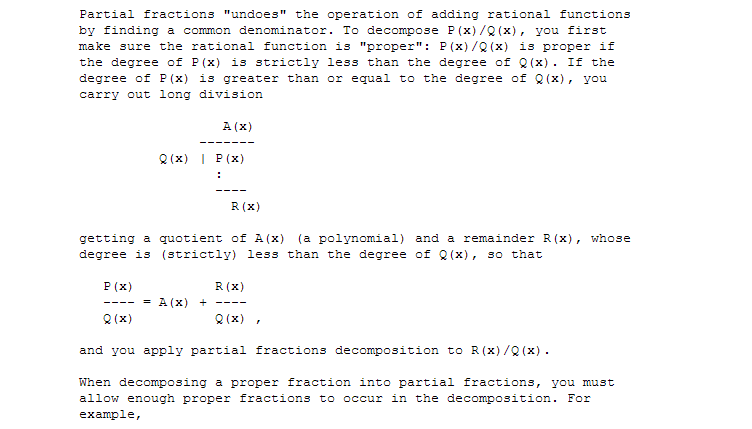 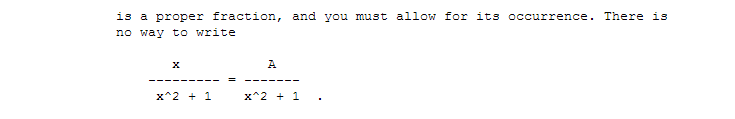 I get that you can have an polynomial with a left over as here and that it then is irreducible.But is it possible to show a direct mathematical relation to a partial fraction expansion for why you need Ax+B in the numerator for this. For example this expansion: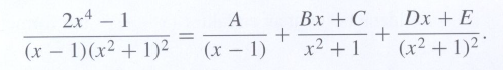 Where the irreducible factor is ?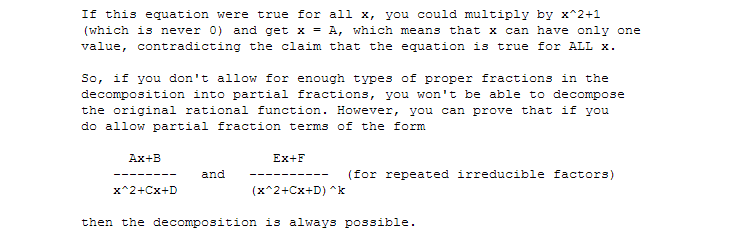 And do you have a proof for the last part he says there is a proof for here: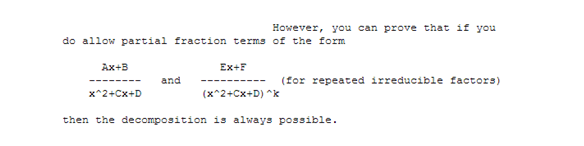 http://mathforum.org/library/drmath/view/51687.html